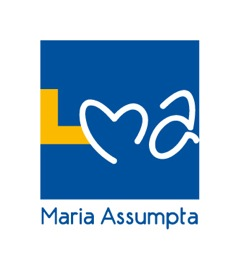 LIVRES SCOLAIRES            3e annéeTitres 3e annéeEditeursCodes ISBNP.U.                            TVACfrançaisfrançaisfrançaisfrançaisfrançaisLAROUSSE DE POCHE OUROBERT DE POCHE (des années précédentes)LarousseRobert     9782035999917     97823210165578,008,95BESCHERELLE « conjugaison pour tous » (à garder jusqu’en 6e) Hatier97822189499759,90PARCOURS & MOI 3e - Recueil de documentsErasme978280811470723,50PARCOURS & MOI 3e - Cahier d’activitésErasme978280811471419,00néerlandaisnéerlandaisnéerlandaisnéerlandaisnéerlandaisTANDEM BRIO 3  - Leerwerkboek + CD audioVan In978903068928736,70ROBERT & VAN DALE  - Dict. bilingue de poche Robert978232100887312,50anglaisanglaisanglaisanglaisanglaisSTEP UP 1Pelckmans978902898764723,00ROBERT & COLLINS POCHE  2017Robert97823210166188,50mathematiquemathematiquemathematiquemathematiquemathematiqueCROC3AW – Croc’math 3A - Livre-Cahier – Ed. 2020Plantyn978280105763617,41CROC3BW – Croc’math 3B Livre-Cahier – Ed.2020Plantyn978280105764317,41histoirehistoirehistoirehistoirehistoireCONSTRUIRE L’HISTOIRE 3e    Manuel  Les racines de l’Occident  - Ed. 2015Erasme978287438482034,00géographiegéographiegéographiegéographiegéographieGRAND ATLAS - Edition 2018 dans un bon état avec ton nom + prénom!(Edition 2015 acceptée)De Boeck-Wesmael 978280419752045 ,90CAP MONDE 3e ManuelAverbode- Erasme978280813788129,00latinlatinlatinlatinlatinDictionnaire de poche GAFFIOT Latin/français(utilisé jusqu’en 6e)Hachette978201281408012,35sciencessciencessciencessciencessciencesClassification périodiques des éléments                                              Tableau  Mendeleev – 2018De Boeck97828041970943,79